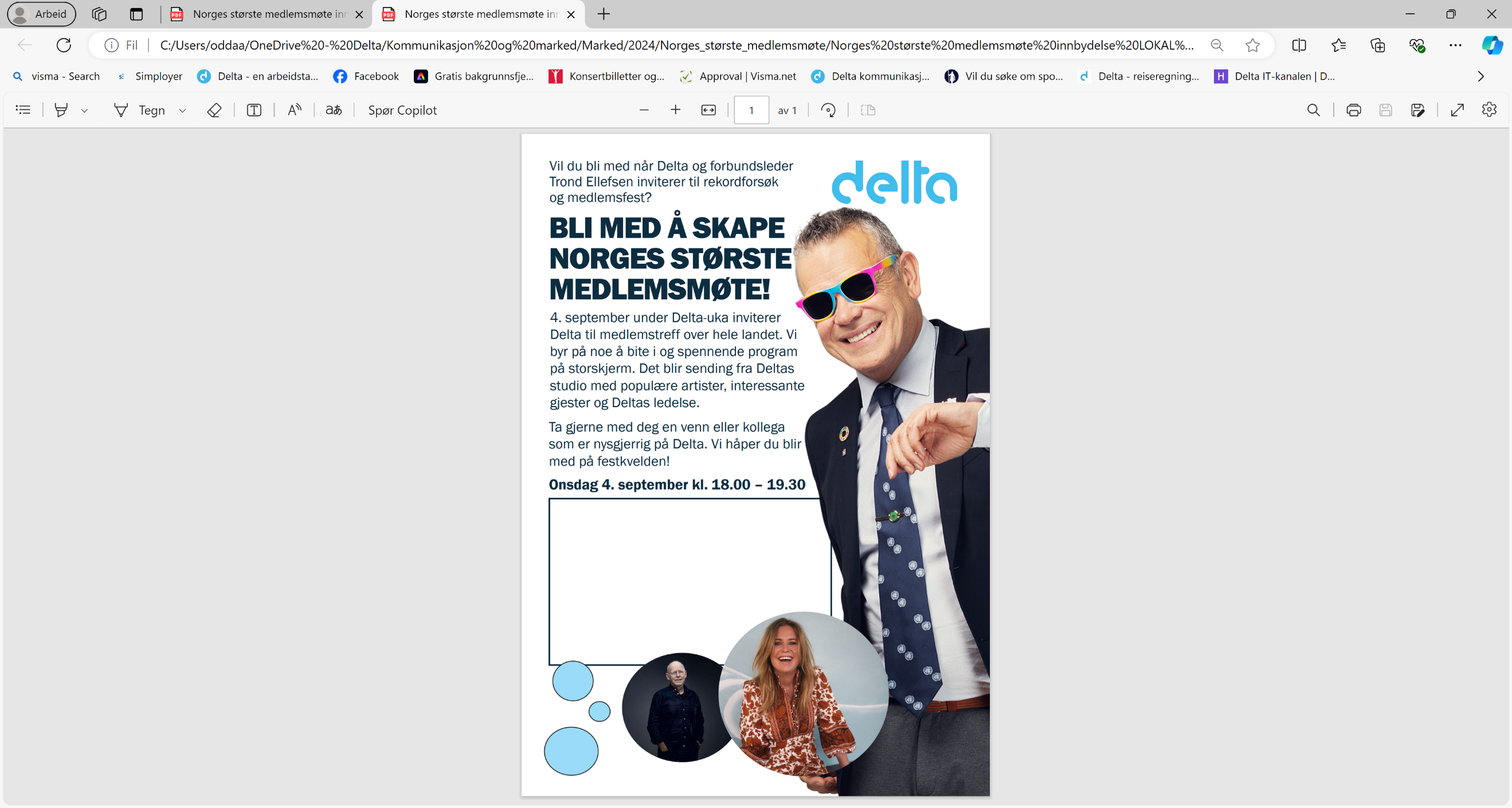 (HER SKRIVES ET LOKALT BUDSKAP.)HVOR:NÅR:Påmelding sendes til: (legg inn epost her)